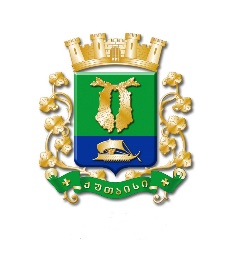 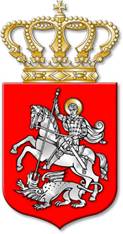 ს  ა  ქ  ა  რ  თ  ვ  ე  ლ  ოქალაქ  ქუთაისის  მუნიციპალიტეტის  საკრებულოგ  ა  ნ  კ  ა  რ  გ  უ  ლ  ე  ბ  ა     425ქალაქი  ქუთაისი		16		სექტემბერი		2021  წელიქალაქ ქუთაისის მუნიციპალიტეტის საკუთრებაში არსებული უძრავი ქონების, არასამეწარმეო (არაკომერციული) იურიდიული პირის „ნიუ ვიჟენუნივერსიტეტისათვის“ პირდაპირი განკარგვის წესით, სასყიდლიანიუზუფრუქტის ფორმით, სარგებლობაში გადაცემის თაობაზე, ქალაქ ქუთაისისმუნიციპალიტეტის მერისათვის თანხმობის მიცემის  შ ე ს ა ხ ე ბსაქართველოს ორგანული კანონის „ადგილობრივი თვითმმართველობის კოდექსი“ 54-ე მუხლის პირველი პუნქტის „დ“ ქვეპუნქტის „დ.დ“ ქვეპუნქტის, 122-ე მუხლის მე-4, მე-5 და მე-6 პუნქტების, „მუნიციპალიტეტის ქონების პრივატიზების, სარგებლობისა და მართვის უფლებებით გადაცემის, საპრივატიზებო საფასურის, საწყისი საპრივატიზებო საფასურის, ქირის საფასურის, ქირის საწყისი საფასურის განსაზღვრის და ანგარიშსწორების წესების დამტკიცების შესახებ“ საქართველოს მთავრობის 2014 წლის 8 დეკემბრის №669 დადგენილების, „ქალაქ ქუთაისის მუნიციპალიტეტის ქონების პრივატიზების, სარგებლობისა და მართვის უფლებებით გადაცემის, საპრივატიზებო საფასურის, საწყისი საპრივატიზებო საფასურის, ქირის საფასურის, ქირის საწყისი საფასურის განსაზღვრისა და ანგარიშსწორების წესების დამტკიცების შესახებ“ ქალაქ ქუთაისის მუნიციპალიტეტის საკრებულოს 2015 წლის 9 იანვრის №65 დადგენილებისა და  ქალაქ ქუთაისის მუნიციპალიტეტის მერის 2021 წლის 13 სექტემბრის N44-4421256352 წერილობითი მომართვის შესაბამისად:მუხლი 1. მიეცეს თანხმობა ქალაქ ქუთაისის მუნიციპალიტეტის მერს, არასამეწარმეო (არაკომერციული) იურიდიული პირის „ნიუ ვიჟენ უნივერსიტეტისათვის“ (საიდენტიფიკაციო კოდის №404987332) პირდაპირი განკარგვის წესით, სასყიდლიანი უზუფრუქტის ფორმით, ქალაქ ქუთაისის მუნიციპალიტეტის საკუთრებაში არსებული, ქალაქ ქუთაისში, ჰერმან გმაინერის ქუჩა №2/ქალაქ ქუთაისში, ჰერმან გმაინერის ქუჩა №2-ის მიმდებარედ არსებული უძრავი ქონების სარგებლობაში გაცემის თაობაზე (საჯარო რეესტრის ამონაწერის №03.06.27.063).მუხლი 2. ქონების სარგებლობის ვადა განისაზღვროს 10 (ათი) წლით. მათ შორის: სარგებლობის უფლებით, უსასყიდლოდ – ორი წლით, ხოლო სასყიდლით – რვა წლით, ხელშეკრულების გაფორმებიდან ორი წლის შემდეგ. სარგებლობის ქირა განისაზღვროს დამოუკიდებელი ექსპერტის დასკვნის საფუძველზე.მუხლი 3. ქალაქ ქუთაისის მუნიციპალიტეტის მერმა უზრუნველყოს ხელშეკრულების მომზადება და გაფორმება საქართველოს კანონმდებლობით დადგენილი წესითა და ვადებით.მუხლი 4. კონტროლი განკარგულების შესრულებაზე განახორციელოს ქალაქ ქუთაისის მუნიციპალიტეტის საკრებულოს ეკონომიკის, ქონების მართვისა და საქალაქო მეურნეობის კომისიამ.მუხლი 5. განკარგულება შეიძლება გასაჩივრდეს, კანონით დადგენილი წესით, ქუთაისის საქალაქო  სასამართლოში (ვ.კუპრაძის ქუჩა №11), მისი გაცნობიდან ერთი თვის ვადაში.მუხლი 6. განკარგულება ძალაში შევიდეს კანონით დადგენილი წესით.საკრებულოს  თავმჯდომარე			ირაკლი შენგელია